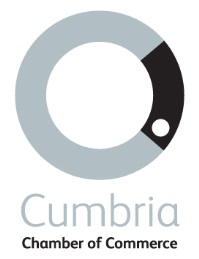 CUMBRIA GROWTH FUNDEXPRESSION OF INTEREST FORMThe amount of CGF grant requested should be the minimum required by your business to allow the project to proceed. Projects cannot be 100% funded through a CGF grant and must comply with State Aid funding limits. You must demonstrate that you are able to secure the balance of the funding required from other sources of investment. Business NameBusiness Address (including Postcode)Principal ActivitiesNo of employees in CumbriaNo of employees worldwideContact Details (including position)TelephoneEmailGrowth Hub Adviser (if applicable)Name of ProjectAddress of Project(including postcode)Last Approved Annual AccountsLast Approved Annual AccountsLast Approved Annual AccountsTurnover (£)Cash on balance sheet (£)Share capital (£)Retained profits on balance sheet (£)Profit for last financial year (£)FTE employeesNames of directorsNames of main shareholdersGroup Eligibility – Last Approved Annual AccountsGroup Eligibility – Last Approved Annual AccountsGroup Eligibility – Last Approved Annual AccountsIs the business part of a group (more than 25% owned)? Yes/NoYes/NoIs the business financially autonomous from the group?Yes/NoYes/NoGroup nameGroup turnover (£)Group balance sheet (£)Group FTE employeesProject Description Describe in general terms how a CGF grant will be used and how it will help the business to grow and deliver outputs. What evidence do you have for demand?  What are the timescales for the project?  How does it fit with the strategic focus of the RGF Programme and the LEP.Project Description Describe in general terms how a CGF grant will be used and how it will help the business to grow and deliver outputs. What evidence do you have for demand?  What are the timescales for the project?  How does it fit with the strategic focus of the RGF Programme and the LEP.Project Description Describe in general terms how a CGF grant will be used and how it will help the business to grow and deliver outputs. What evidence do you have for demand?  What are the timescales for the project?  How does it fit with the strategic focus of the RGF Programme and the LEP.Indicative Project Costs Indicative Project Costs Indicative Project Costs Description Description Cost (£)Total Project Costs Total Project Costs CGF Grant Request% of total project cost Need for CGF grant(Please explain the need for grant support )Need for CGF grant(Please explain the need for grant support )Funding of Project (List the sources of funding)  Funding of Project (List the sources of funding)  Funding of Project (List the sources of funding)  Funding Source Amount (£) Status (i.e. agreed/ in place)Total State Aid (refer to Section 3 of the RGF Guidance Note) Please indicate (√)  which EC State Aid Exemption Regulation your grant request is made under State Aid (refer to Section 3 of the RGF Guidance Note) Please indicate (√)  which EC State Aid Exemption Regulation your grant request is made under State Aid (refer to Section 3 of the RGF Guidance Note) Please indicate (√)  which EC State Aid Exemption Regulation your grant request is made under GBER (and relevant Article)orDe minimisPlease indicate whether your business has received any public funding within the past three yearsPlease indicate whether your business has received any public funding within the past three yearsPlease indicate whether your business has received any public funding within the past three yearsSource of Public Funding Source of Public Funding Amount Outputs Will the project create new jobs? Number of new jobs How will the project create new jobs?YES/NOAre existing jobs at risk? Number of jobs at risk How will the project safeguard jobs? YES/NOJobs safeguarded means a job which the business would lose within 12 months from the date which the company would first receive an offer of funding from Cumbria Growth Fund. (Confirmation in writing will be required as part of a full application).Jobs safeguarded means a job which the business would lose within 12 months from the date which the company would first receive an offer of funding from Cumbria Growth Fund. (Confirmation in writing will be required as part of a full application).Jobs safeguarded means a job which the business would lose within 12 months from the date which the company would first receive an offer of funding from Cumbria Growth Fund. (Confirmation in writing will be required as part of a full application).Declaration and understandingDeclaration and understandingI am content for information supplied here to be stored electronically and share in confidence with UNW LLP and the CGF Investment Panel who may be involved in considering the case.I declare that the information given on this form is correct and complete.I am content for information supplied here to be stored electronically and share in confidence with UNW LLP and the CGF Investment Panel who may be involved in considering the case.I declare that the information given on this form is correct and complete.Signature of applicantPrint full nameJob titleDate